1. Шта је пресек праве одређене тачкама B и D и праве одређене тачкама Е и C? тачка D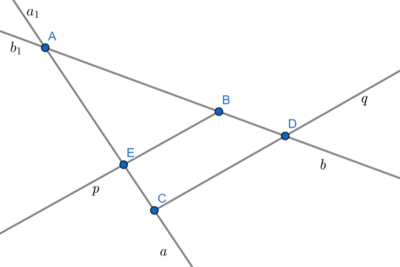  тачка B               тачка A                    тачка C2. Права је одређена са најмање 3 тачке: нетачно                 тачно3. Шта је пресек полуправих Аа и Ca₁: дуж AD       дуж AD                дуж AC                   дуж CD4. Мира планира да пређе пут од 6 km и 8 dm, ако је првог сата прешла 2 km и 6 dm, а другог сата 1 km и 2 dm, колики пут је још Мири остао да пређе?5. Колинеарне тачке су тачке су тачке: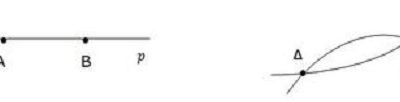  које не припадају истој равни које припадају истој равни које припадају истој правојкоје не припадају истој правој6. Шта је пресек полуправих Аа и Са? полиправа Са полиправа Ер полиправа Db7. Тачке у геометрији обележавају се: малим словима латинице великим словима латинице великим словима ћирилице грчким словима8. Шта је пресек полуправе Cq и полуправе Bр? тачка           права            дуж празан скуп                    полуправа9. Шта је пресек полуправе Cq и полуправе Bb? тачка B          тачка D                   тачка E10. У каквом положају могу бити две праве у равни? паралелне су мимоилазне непрекидне секу се11. Дужина дужи АB је 8 cm, тачка C је средиште дужи АB, а тачка D средиште дужи АC. Означи тачна тврђења: CD = 4 cm AD = 2 cm BD = 4 cm DC = 2 cm BD = 6 cm